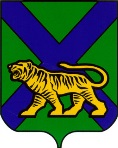 ТЕРРИТОРИАЛЬНАЯ ИЗБИРАТЕЛЬНАЯ КОМИССИЯ
МИХАЙЛОВСКОГО РАЙОНАРЕШЕНИЕ                                                               с. МихайловкаО предложении кандидатурдля зачисления в резерв составовгруппы участковых  комиссий избирательных участков с № 1780 по № 1799 
Приложение № 1к решению территориальной избирательной комиссииМихайловского района                                                                                                                                         от 30.января.2018г № 78/513  Список лиц, зачисленных в резерв составов группы участковых избирательных комиссий избирательных участков  с № 1780 по № 1799Территориальная избирательная комиссия Михайловского районаПриморский край30.01.2018                                                                                   78/513                                               На основании  статьи 15 Федерального закона «О выборах Президента Российской Федерации»,  в соответствии с пунктом 1.1 статьи 27 Федерального закона «Об основных гарантиях избирательных прав и права на участие в референдуме граждан Российской Федерации»,  пунктом 13 Порядка формирования резерва состава участковых комиссий и назначения нового члена участковой избирательной комиссии из резерва составов участковых комиссий, утвержденного постановлением Центральной избирательной комиссии Российской Федерации от 5 декабря 2012 года № 152/1137-6 (в редакции постановления Центральной избирательной комиссии Российской Федерации от 01 ноября 2017 года № 108/903-7), на основании решения Избирательной комиссии Приморского края от 29.12.2017 года № 47/426 «О сборе предложений по кандидатурам для дополнительного  зачисления в резерв составов участковых комиссий Приморского края», решением территориальной избирательной комиссии Михайловского района от 15.01.2018 года № 74/479 «Об образовании на территории Михайловского муниципального района избирательного участка № 1780  в месте временного пребывания избирателей (в больнице) по выборам  Президента Российской Федерации, назначенных на 18 марта 2018 года»  территориальная избирательная комиссия         РЕШИЛА:         1. Предложить для зачисления в резерв составов  группы участковых комиссий Приморского края  избирательных участков с № 1780 по № 1799  кандидатуры согласно прилагаемому списку (приложения №1).        2. Направить настоящее решение и список кандидатур, предлагаемых для зачисления в резерв составов участковых комиссий, в Избирательную комиссию Приморского края.Председатель комиссии	       Н.С. ГорбачеваСекретарь комиссии                                                           В.В. ЛукашенкоN п/пФамилия, имя, отчествоКем предложенОчередность назначения, указанная политической партией (при наличии)N избирательного участка1.Еременко Любовь НиколаевнаПолитическая партия ЛДПР- Либерально-демократическая партия России-№ 17802.Ким Марина ВладимировнаСобрание избирателей по месту работы: ГБУЗ «Михайловская центральная районная больница» -№ 17803.Цепковская Анна СергеевнаВсероссийская политическая партия « ЕДИНАЯ РОССИЯ»-№ 17804.Хабарова Екатерина Геннадьевна	Собрание избирателей по месту работы: администрация Михайловского муниципального района-№ 1780